 CHILDCARE PROGRAM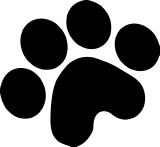 765-4363Wildcat Welcome is pleased to offer a convenient, nurturing and safe place for students before and after school hours.  Our program provides a variety of supervised age-appropriate activities which include arts and crafts, computer experience, outdoor recreation and structured time for assistance to work on their homework. StatementWe intend to enrich minds, appreciate individuality and inspire peaceful cooperation in a nurturing and safe environment.Program HoursWe are open from 7:00 am until 6:00 pm daily, Monday-Friday and will operate on the same calendar as the school calendar.  The childcare will not be open during school holidays or winter or spring breaks.   We close promptly at 6:00 pm.  A late fee of $1.00 per minute (6:01) will be charged to your account for each additional minute thereafter. Prepaid Contracted Plans For School Year SessionWe offer contracted care sessions in hopes of meeting the varied needs of our families.AM Care (7:00 – 8:15)……………………$ 7.00KinderCare (11:50 – 3:00)……………..$15.00KinderCare (1:50 – 3:00)…………….…$  6.00PM Care (2:50 – 4:30)…………………...$  7.50PM Care (4:30 – 6:00)…………………...$  7.50Wednesday (1:50 – 4:30)……………….$12.50Wednesday (4:30 – 6:00)……………….$ 7.50Drop –In Care: $10.00 hourThis rate is for those who choose not to register/contract. Call or come in to confirm space availability.  Drop in charges are due the day of service and there is a one hour/day minimum.Annual Registration FeesReturned registration forms and a registration fee of $40 per child, or $70 per family holds your spot for each session.    It is very important that you keep your completed Childcare Registration Form  updated throughout the year which might include any changes made to your address, phone numbers (especially work and emergency numbers), and the names of people other than parents who may pick up your child or who are to be called if your child is ill.Payment PoliciesPlease make your check payable to Wilson School Childcare and reference your child’s name on the memo line.  There will be a $14.00 service charge on returned checks and the check will need to be replaced with cash or money order.We must be in receipt of your monthly contracted fees and/or drop in fee BEFORE we can provide childcare service.  Fees not paid by the 10th of the month following service will be charged a $25 late fee AND will not be able to attend childcare until the childcare fees are paid. Any fees not paid within 30 days are considered delinquent and will be sent to collections.  There are no refunds or make up days for absences.Payment can be turned into Childcare or into the office.Billing will be done by Beth Molinari in the office.  Any questions regarding billing/payment please call her at 765-4340.  Her office hours are generally between 9am-12pm.  Email is the best way to reach her at bmolinari@wilmarusd.org.Cancellation/Absences and ChangesThere are no refunds or make up days for absences.  Twenty-four hour advance notice is required for students who will be attending on days not marked on the prepaid contract plan or your account WILL BE charged the hourly drop-in rate of $10.00.Signing In and Out  State law requires that upon arrival and pick-up, you  or an authorized person are to sign your child in and out.  There is also a space provided for you to note if someone different is to pick up your child. We will require that person to show identification.Lunches and Snacks  Kindergarten students using Childcare may purchase a lunch through the school lunch program.  More information about this program is sent home through the school office.  They may also bring their own lunch and snacks as there are no snacks provided in childcare.  MedicationWe are not allowed to administer or dispense medications (even over the counter ones) unless the following regulations have been met: Written authorization from a physician that includes student’s name, medication name, dosage and frequency of dose.  All medications must be kept in the original container labeled with the student’s name, medication name, dosage and frequency.All medications and authorizations must be renewed each school year.Children exhibiting signs of illness such as an extremely runny nose, fever, diarrhea, vomiting, etc., will require a parent/authorized person to pick up the child as soon as possible.BehaviorStudents are expected to demonstrate the same high level of respect and cooperation that is expected during the school day.  Behavior deemed unsafe, disrespectful or irresponsible by the childcare staff may result in your child being sent home and not allowed to return.  Communication Please feel free to discuss any problems your child may have with our staff. It is helpful for us to know if something is happening in your child’s life.Parent Involvement Please feel free to visit and observe the childcare center at any time. Your input is always appreciated.Jessie SpriggsChildcare Director